Lampiran 18DOKUMENTASIUji coba lapangan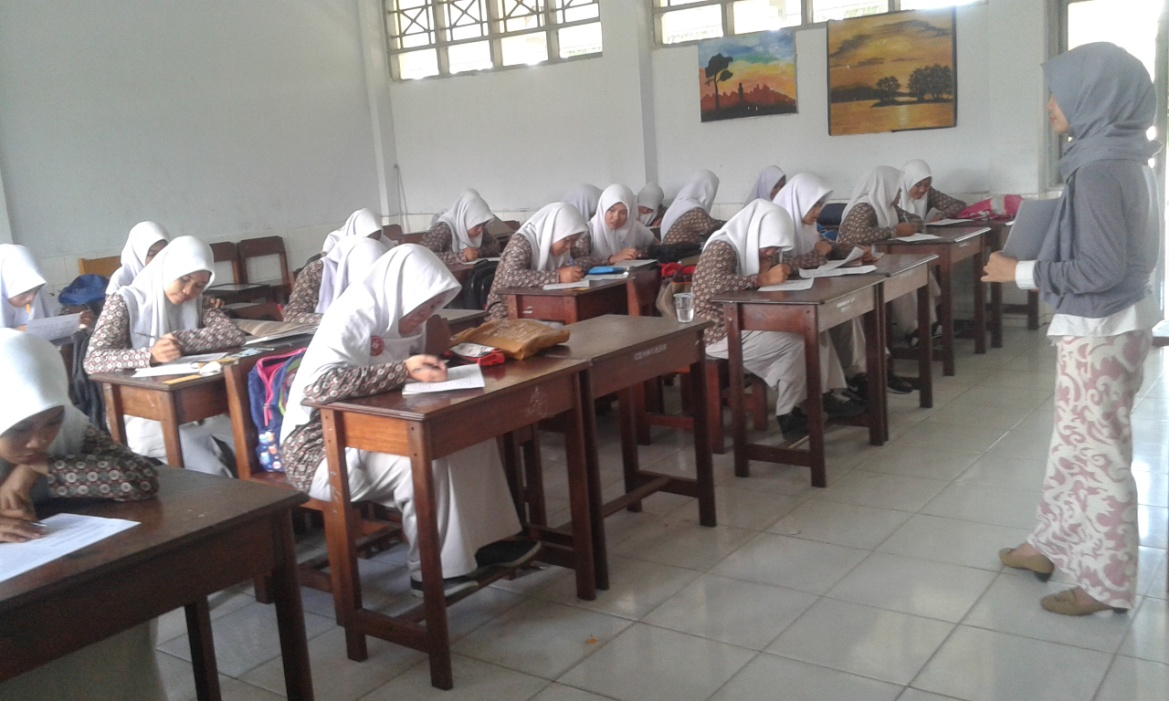 Pretest 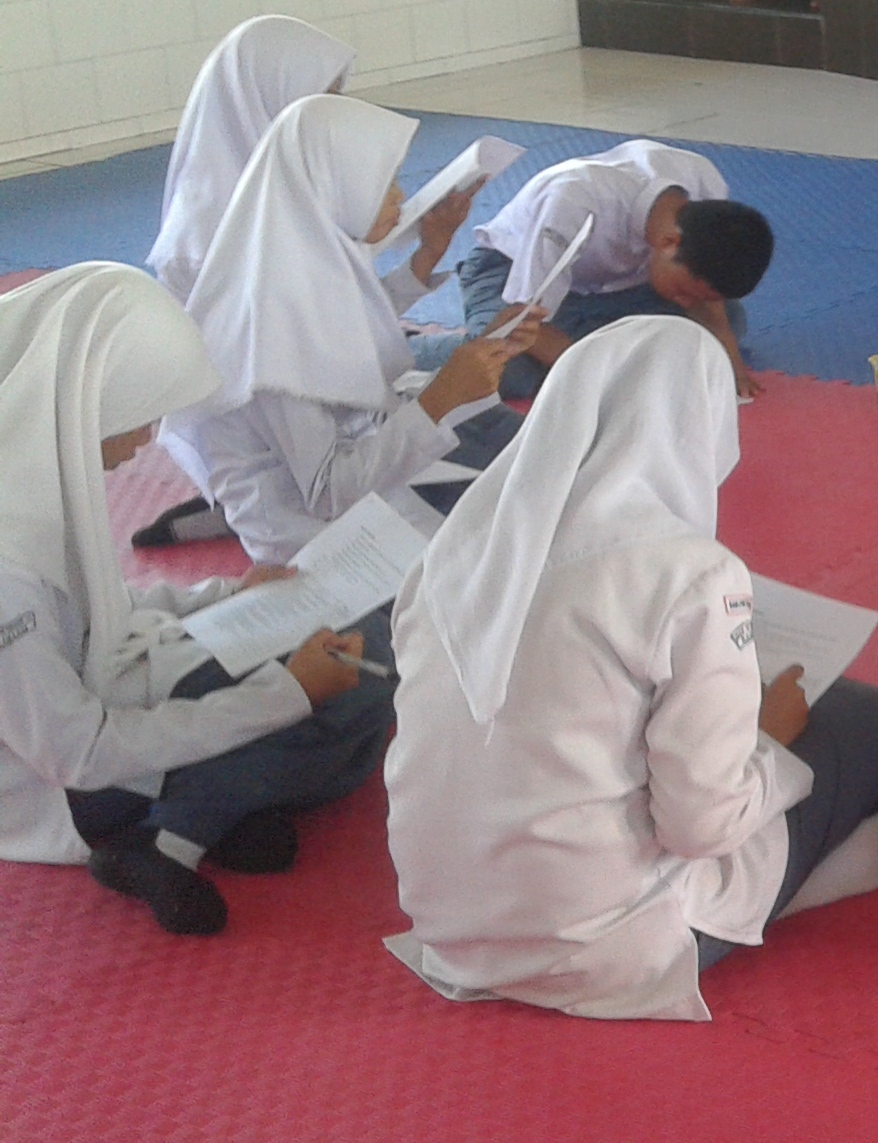 Kegiatan Kelompok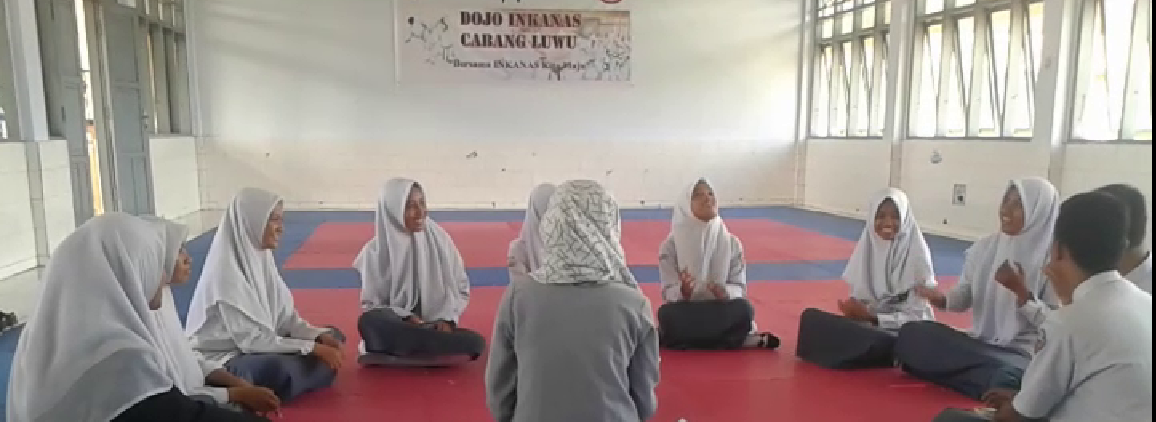 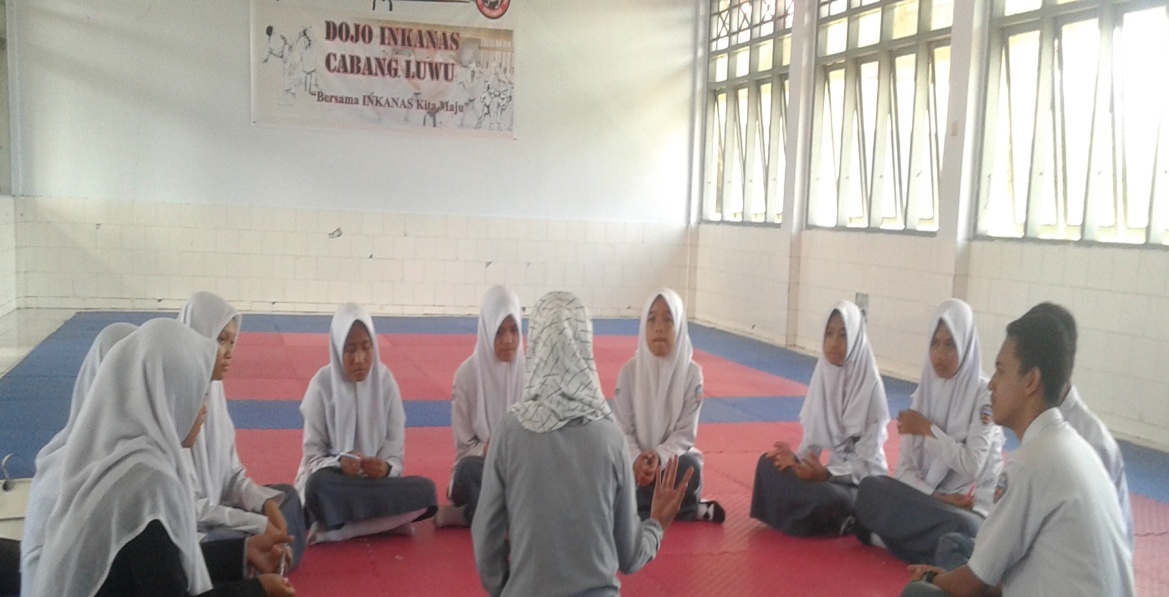 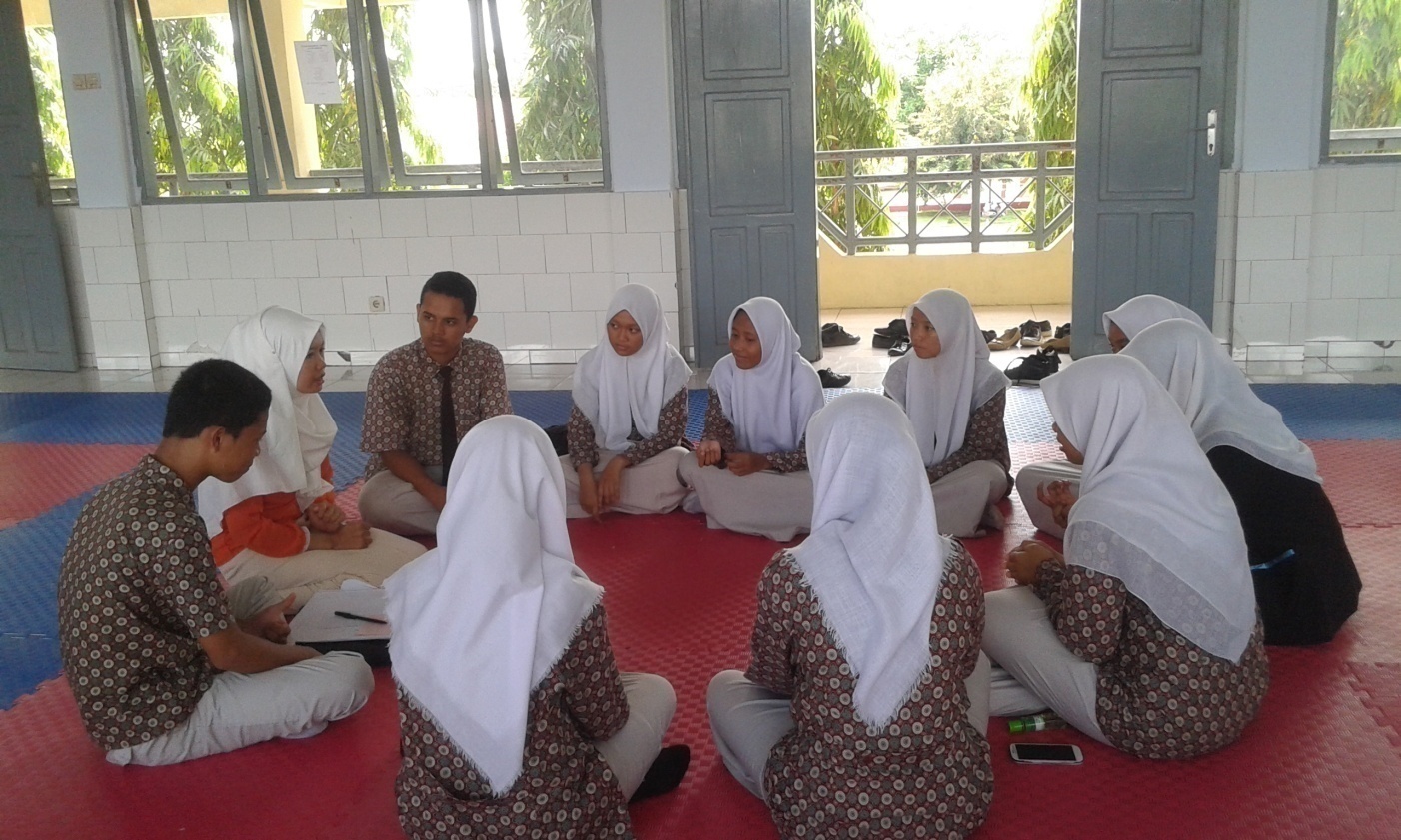 \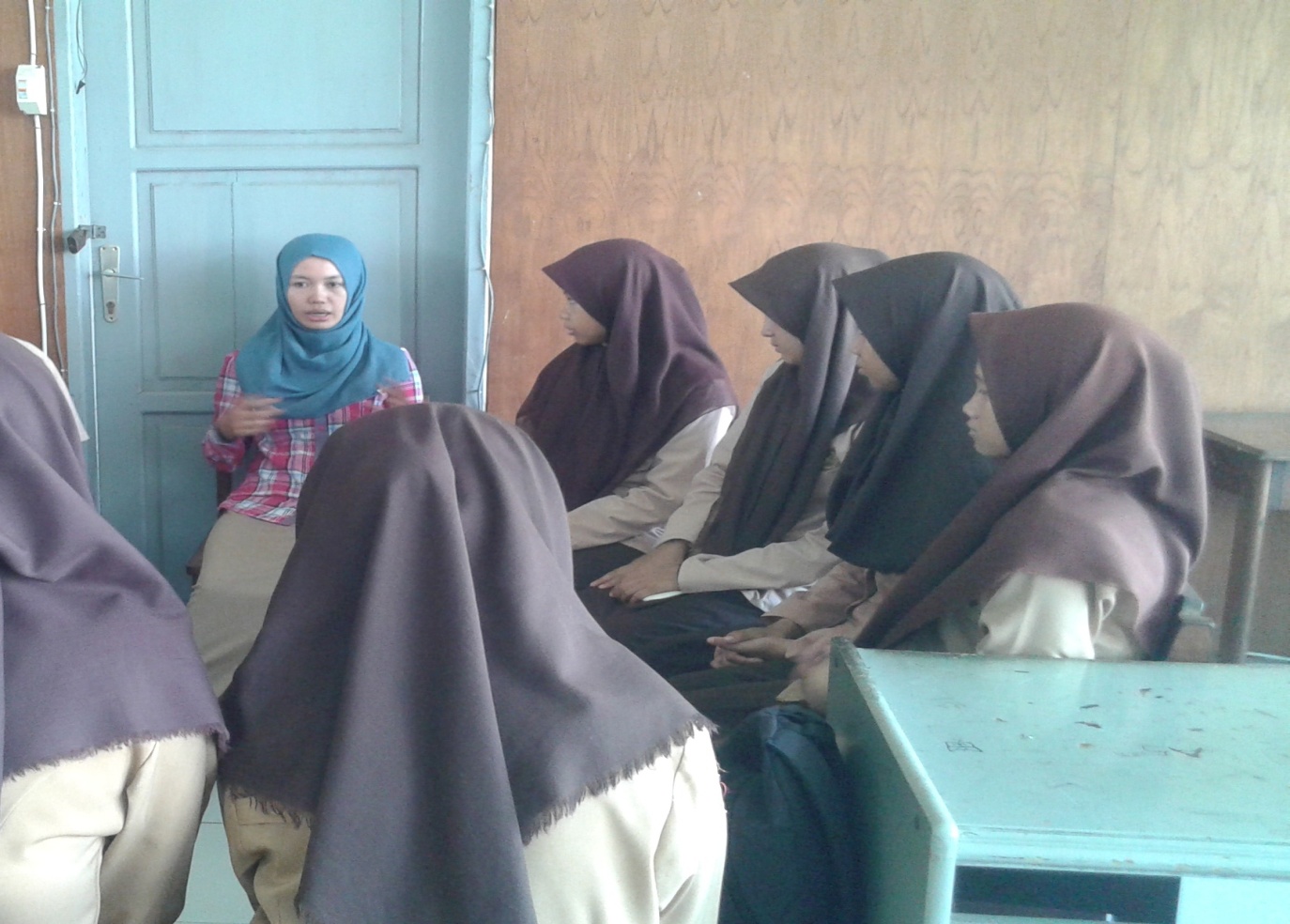 